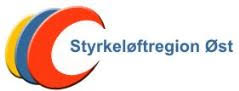 Styrkeløftregion ØstReferatStyremøte nr. 2019-01Tid	: 24. JanuarSted	: Osloidrettens hus, rom: 355 Bakrommet, Ekeberg, Oslo.Styrereferat nr. 2018-05 er godkjent via e-post.Til Stede: Mina Svele, Vegard Røysum, Ove Johansen, Vidar Tangen, Karen Hesthammer.Regionstrener; Marius ArnesenIkke tilstede: Kenneth Jeppesen, Stine Mari Forsberg og Egil Kroknes.AVSLUTTEDE SAKER14/18 Aktivitet/budsjett 201916/18 Askim ønsker et foredrag fra en kostholdsekspert.17/18 Informasjon fra ØIK IdrettskretsVEDTATT PÅ E-POST SIDEN FORRIGE STYREMØTESimen Johnson Myrvold fra Askim SK og Nikita Alslie fra Moss SIK blir tildelt regionens ungdomsstipend 2018.Ansvarlig	: Vegard RøysumStatus		: AvsluttetVIDEREFØRTE SAKER01/19	ØKONOMIRapportering. Revidert regnskapet for 2018Budsjett for 2019 er lagt fram og revidert.Forslag til budsjett for 2020Ansvarlig	: Vidar Tangen.
Status		: Videreføres.02/19	AKTIVITETER- Aktivitetsplan 2018, Ansvar Vegard Røysum.Orientering- - Regionstrenerordning, Ansvar Stine Mari ForsbergOrientering- Blir 3 ungdomssamlinger og en treningscamp. 6 klubbesøk i år.- Dommeroppsett for 2019, Ansvar Ove JohansenOrientering- -Stevner for regionen, Ansvar Egil KroknesOrientering- 2 NM i regionenNM Benk som Lenja AK arrangerer i Mars.NM Benk utstyrsfritt som ILK arrangerer i Desember.Ansvarlig	: VegardStatus		: Videreføres12/18	Bør man skrive en kontrakt med klubber som er nystartet?Når regionen har gitt utstyrsstøtte til ny oppstartet klubber og så selger man utstyret videre, hva gjør man da.?- Regionen skal utforme en kontrakt som da vil inneholde en klausul, sånn at man ikke bare selge unna utstyret man har fått støtte for. Her blir det snakk om antall år osv. Ove har påtatt seg jobben med å utforme kontrakten, men også hvordan regionen kan bidra til et oppstartstøtte til nye klubber.Da vil nok den årlige støtten til utstyr fases ut etter hvert. Ansvarlig	: OveStatus		: Videreføres15/18	Sosiale medierVi må bli flinkere, mere struktur og alle burde bidra mer. Siden Ninaz hadde frafall denne dagen, så vil vi komme tilbake med mer neste gang. Oppdatering: Denne saken har det ikke blitt gjort noe med, siden Ninaz har valgt å trekke seg fra styret. Ansvarlig	: MinaStatus		: AvsluttetNYE SAKER03/19 Trenerkurs- Regionen har ikke fått midler til trenerkurs i år, dette er noe man får annen hvert år fra NSF. 04/19 Rep kurs- Vi jobber med å få til et rep kurs før tinget, altså fra kl. 9-11. Vi oppfordrer alle til å være med siden det har kommet mange nye regler. 05/19 Valg	- Vegard kontakter valgkomite angående nytt styre. 06/19 Regionstrenere og deres planerVi har satt opp en plan som vi har utarbeidet. Det vil komme opp aktivitetsplanen etter hvert som datoer blir satt.07/19 Klubblederkonferanse?Det kommer fortrinnsvis til å gå over 2 dager, og dato er satt til 20-21 September. Vi kommer tilbake med mer informasjon senere. 08/19 Innkjøp av utstyr- Vi forespør VM komite om felles rabattert innkjøp konkurranse utstyr til klubbene i regionen.NESTE MØTEDato for neste møte 	: 2. Mars etter tinget.Rom bestilles av	: Vegard RøysumAnsvarlig	: Vegard RøysumStatus		: Videreføres.